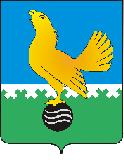 Ханты-Мансийский автономный округ - Юграмуниципальное образованиегородской округ город Пыть-ЯхАДМИНИСТРАЦИЯ ГОРОДАП О С Т А Н О В Л Е Н И ЕО порядке созданиякомиссии по присвоению квалификационных категорий тренеров и иных специалистов в области физической культуры и спорта, учреждений, подведомственных отделу по физической культуре и спорту администрации города Пыть-ЯхаВ соответствии с абзацем третьим части 14 и абзацем третьим части 17 статьи 22 Федерального закона от 04.12.2007 № 329-ФЗ «О физической культуре и спорте в Российской Федерации», абзацем 13 части 1 Статьи 4 Закона Ханты-Мансийского автономного округа — Югры от 07.02.2020 №1-оз, приказом Министерства спорта Российской Федерации от 19.12.2019 №1076 «Об утверждении порядка присвоения квалификационных категорий иных специалистов в области физической культуры и спорта и квалификационных требований к присвоению квалификационных категорий иных специалистов в области физической культуры и спорта», приказом Министерства спорта Российской Федерации от 19.03.2020 №224 «Об утверждении порядка присвоения квалификационных категорий тренеров и квалификационных требований к присвоению квалификационных категорий тренеров», приказом Департамента физической культуры и спорта Ханты-Мансийского автономного  округа-Югры от 03.07.2020 №182 «О присвоении квалификационных категорий тренеров и иных специалистов в области физической культуры и спорта, осуществляющих деятельность Ханты-Мансийском автономном округе – Югре»:1. Утвердить:1.1. Порядок создания комиссии по присвоению квалификационных категорий тренеров учреждений, подведомственных отделу по физической культуре и спорту администрации города Пыть-Яха, согласно приложению №1 к постановлению.1.2. Состав комиссии по присвоению квалификационных категорий тренеров и иных специалистов в области физической культуры и спорта, учреждений, подведомственных отделу по физической культуре и спорту администрации города Пыть-Яха, согласно приложению №2 к постановлению.2. Руководителям учреждений, подведомственных отделу по физической культуре и спорту администрации города Пыть-Яха, при проведении присвоения квалификационных категорий тренеров и иных специалистов в области физической культуры и спорта, учреждений, руководствоваться приказом Министерства спорта Российской Федерации от 19.12.2019 №1076. 3. Отделу по внутренней политике, связям с общественными организациями и СМИ управления по внутренней политике (О.В. Кулиш) опубликовать постановление в печатном средстве массовой информации «Официальный вестник».4. Отделу по информационным ресурсам (А.А. Мерзляков) разместить постановление на официальном сайте администрации города в сети Интернет.5. Контроль за выполнением постановления возложить на заместителя главы города (направление деятельности – социальная сфера).Глава города Пыть-Яха					А.Н.МорозовПриложение № 1              						к постановлению администрации города Пыть-ЯхаПорядок  создания  комиссии по присвоению квалификационных категорий тренеров и иных специалистов в области физической культуры и спорта учреждений, подведомственных отделу по физической культуре и спорту  администрации города Пыть-Яха1. В целях присвоения квалификационных категорий тренерам и иным специалистам в области физической культуры и спорта, Учреждением,  подведомственного отделу по физической культуре и спорту  администрации города Пыть-Яха формируется комиссия по присвоению квалификационных категорий тренеров и иных специалистов в области физической культуры и спорта (далее — также тренер, специалист, комиссия).2. Комиссия в своей деятельности руководствуется Конституцией Российской Федерации, федеральными и законами Ханты-Мансийского автономного округа — Югры, Приказами Министерства спорта Российской Федерации, постановлениями и распоряжениями Губернатора и Правительства автономного округа, приказами Депспорта Югры, а также настоящим Постановлением.3. Положение о комиссии, её состав, утверждается приказом Учреждения.4. Основные задачи комиссии:а) рассмотрение заявлений и документов о присвоении квалификационной категории тренеру или специалисту; б)  проведение оценки результатов профессиональной деятельности тренера или специалиста на соответствие квалификационным требованиям;в) выработка решений по итогам оценки результатов профессиональной деятельности тренера или специалиста на соответствие квалификационным требованиям;г) рассмотрение вопросов совершенствования системы присвоения квалификационной категории тренеру или специалисту;6. Комиссия для выполнения своих задач имеет право:а) заслушивать на своих заседаниях должностных лиц учреждения, по вопросам, входящим в компетенцию комиссии, а также давать рекомендации и разъяснения по вопросам присвоения квалификационной категории тренеру или специалисту;б) привлекать в установленном порядке для подготовки решений на поступившие на рассмотрение заявлений и документов о присвоении квалификационной категории тренеру или специалисту представителей отдела по физической культуре и спорту администрации города.Комиссия состоит из председателя комиссии, заместителя председателя комиссии и членов комиссии, включая ответственного секретаря, которые принимают участие в ее деятельности на общественных началах. Количество членов комиссии должно быть не менее  пяти человек.7. В состав комиссии входят представитель отдела по физической культуре и спорту администрации города Пыть-Ях, заместители руководителя учреждения, работники из числа профсоюза учреждения.8. Формой работы комиссии являются заседания комиссии (далее — заседания).9. Решение комиссии является правомочным, если на заседании присутствует не менее половины членов комиссии, и принимается простым большинством голосов, присутствующих на заседании членов комиссии. Решение, принятое на заседании, оформляется протоколом, который подписывается председателем и ответственным секретарем комиссии в течение 5 рабочих дней со дня проведения заседания.10. Заседания комиссии проводятся по мере необходимости, но не реже одного раза в три месяца.11. Заседания комиссии ведет председатель комиссии, а в случае его отсутствия –  заместитель председателя комиссии по поручению председателя Комиссии.12. Решения комиссии принимаются большинством голосов членов комиссии, оформляются протоколом и являются основанием для подготовки проектов приказов Учреждения о присвоении квалификационных категорий тренерам и специалистам.В исключительных случаях по поручению председателя комиссии допускается принятие решения комиссии путем персонального опроса членов комиссии. Такое решение оформляется протоколом комиссии, который подписывается ответственным секретарем комиссии и утверждается председателем комиссии в течении 5 рабочих дней со дня проведения заседания.13. Тренер или специалист имеет право лично присутствовать при проведении оценки профессиональной деятельности тренера на заседании комиссии.14. Комиссия в течение двух месяцев со дня поступления в Учреждение заявления и документов, указанных в Порядке №1 и №3 постановления, рассматривает их и проводит оценку результатов профессиональной деятельности тренера или специалиста на соответствие квалификационным требованиям в баллах, указанных в Приложении №2, 4 к постановлению.15. Решение комиссии о соответствии (несоответствии) тренера или специалиста квалификационным требованиям оформляется протоколом заседания комиссии в течение пяти рабочих дней со дня проведения заседания.16. Решение о не присвоении тренеру или специалисту соответствующей квалификационной категории оформляется в виде резолюции Учреждения, на служебной записке, направленной председателем комиссии в течение 10 рабочих дней со дня оформления протокола.17. Подготовку материалов для заседаний комиссии, проектов решений, а также контроль за своевременным исполнением принятых решений осуществляет заместитель председателя комиссии Приложение № 2к постановлению администрации города Пыть-ЯхаСостав комиссии по присвоению квалификационных категорий тренеров и иных специалистов в области физической культуры и спорта учреждений, подведомственных отделу по физической культуре и спорту  администрации города Пыть-ЯхаПредседатель квалификационной комиссииПредседатель квалификационной комиссии– директор учрежденияЗаместитель председателя квалификационной комиссииЗаместитель председателя квалификационной комиссии– заместитель директора учрежденияСекретарь квалификационной комиссииСекретарь квалификационной комиссии– методист учрежденияЧлены комиссии:- специалист кадровой службы учреждения- специалист кадровой службы учреждения- специалист кадровой службы учреждения- специалист кадровой службы учреждения- представитель профсоюза работников сферы физической культуры и спорта (по согласованию)- представитель профсоюза работников сферы физической культуры и спорта (по согласованию)- представитель профсоюза работников сферы физической культуры и спорта (по согласованию)- представитель профсоюза работников сферы физической культуры и спорта (по согласованию)- представитель отдела по физической культуре и спорту администрации города (по согласованию) - представитель отдела по физической культуре и спорту администрации города (по согласованию) - представитель отдела по физической культуре и спорту администрации города (по согласованию) - представитель отдела по физической культуре и спорту администрации города (по согласованию) 